PENGARUH PERTUMBUHAN EKONOMI, PENDAPATAN ASLI DAERAH (PAD) DAN DANA ALOKASI UMUM (DAU) TERHADAP ANGGARAN BELANJA MODAL(Studi kasus : Kabupaten/Kota se Provinsi  Sumatera Barat Tahun 2010-2014 )SKRIPSI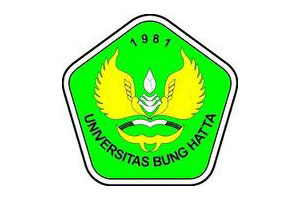 AHMAD HAHOLONGANNPM : 1210011111055Untuk Memenuhi Salah Satu PersyaratanGuna Memperoleh GelarSarjana EkonomiJURUSAN EKONOMI PEMBAGUNANFAKULTAS EKONOMIUNIVERSITAS BUNG HATTAPADANG2017TANDA PERSETUJUAN SKRIPSIDengan ini pembimbing skripsi dan Dekan Fakultas Ekonomi Universitas Bung Hatta menyatakan :Nama		: AHMAD HAHOLONGANNPM 		: 1210011111055Jurusan 		: Ekonomi PembangunanFakultas 	: EkonomiJudul Skripsi	: Pengaruh Pertumbuhan Ekonomi, Pendapatan Asli Daerah (PAD) Dan Dana Alokasi Umum (Dau) Terhadap Anggaran Belanja Modal (Studi kasus : Kabupaten/Kota se Provinsi  Sumatera Barat Tahun 2010-2014 ).Telah disetujui skripsinya sesuai dengan prosedur, ketentuan dan kelaziman yang berlaku yang telah diujikan dan dinyatakan lulus dalam ujian komprehensif pada hari JUM’AT 13 Januari 2017.PEMBIMBING SKRIPSI          Pembimbing I 						Pembimbing IIKasman Karimi, SE, M.Si.                                        Drs. Firdaus Sy, M.P.Disetujui OlehDekan Fakultas Ekonomi Universitas Bung HattaYuhelmi, SE, M.M.PERNYATAAN ORISINALITAS SKRIPSISaya yang bertanda tangan dibawah ini :Nama		: AHMAD HAHOLONGANNPM 		: 1210011111055Jurusan 		: Ekonomi PembangunanFakultas 	: EkonomiJudul Skripsi	: Pengaruh Pertumbuhan Ekonomi, Pendapatan Asli Daerah (Pad) Dan Dana Alokasi Umum (Dau) Terhadap Anggaran Belanja Modal (Studi kasus : Kabupaten/Kota se Provinsi  Sumatera Barat Tahun 2010-2014 ).Dengan sesungguhnya menyatakan  bahwa skripsi ini benar hasil karya saya sendiri. Pernyataan, ide, maupun kutipan baik langsung maupun tidak langsung yang tidak bersumber dari tulisan atau ide orang lain dinyatakan secara tertulis dalam skripsi ini dalam daftar pustaka. Apabila  di kemudian hari terbukti bahwa saya melakukan plagiasi sebagian atau seluruhnya dari skripsi ini, maka  gelar dan ijazah yang saya peroleh dinyatakan batal dan saya akan kembalikan kepada Universitas Bung Hatta Padang.Padang, 18 Januari 2017Yang membuat pernyataan,AHMAD HAHOLONGANPENGARUH PERTUMBUHAN EKONOMI, PENDAPATAN ASLI DAERAH (PAD) DAN DANA ALOKASI UMUM (DAU) TERHADAP ANGGARAN BELANJA MODAL(Studi kasus : Kabupaten/Kota se Provinsi  Sumatera Barat Tahun 2010-2014 )Ahmad Haholongan, Kasman Karimi1, Firdaus2Ekonomi Pembangunan, Fakultas Ekonomi, Universitas Bung Hattaahmadhaholongan055@gmail.com,Kasman_karimi@yahoo.com,firdaus@bunghatta.ac.idABSTRACTThe implementation of fiscal decentralization in addition to giving authority  to local governments also affect the ability of regions to meet the public interest. The  aim of this study is to examine the effect of Economic Growth, Regional Revenue and  General Allocation Fund to the Capital Budget Appropriations.  Samples used in the study were 35 Government District in west sumatera which  is taken by using census method. The analytical tool used is multiple regression test.  Based on the calculation using SPSS 15 program, it can be calculated that the test result of t for the log Economic Growth variable and the number of probability value is 0,004.  The probability value is less than α = 5%, thus Ho is rejected and Ha is accepted.  There fore is a significant effect between log Economic Growth and log cost estimate budget with 95% of confidence level.  From the test result of t for the log Regional Own Revenue variable, it can be calculated that the number of probability value is 0,547%.  This probability value is more than α = 5%.  Thus Ho is accepted and Ha is rejected further more, there is not any significant effect between log Regional Own Revenue and the cost estimate budget with 95% of confidence level.  From the result of t for the log Alocation Fund While variable it can be calculated that the number of probability value is 0,000.  This probability value is less than α = 5%, thus Ho is rejected and Ha is accepted.  Therefore is a significant effect between log Alocation Fund While and log cost estimate budget with 95% of confidence level.Keywords: Economic Growth,Regional Own Revenue, Alocation Fund While, Estimate BudgetPENGARUH PERTUMBUHAN EKONOMI, PENDAPATAN ASLI DAERAH (PAD) DAN DANA ALOKASI UMUM (DAU) TERHADAP ANGGARAN BELANJA MODAL(Studi kasus : Kabupaten/Kota se Provinsi  Sumatera Barat Tahun 2010-2014 )Ahmad Haholongan, Kasman Karimi1, Firdaus2Ekonomi Pembangunan, Fakultas Ekonomi, Universitas Bung Hattaahmadhaholongan055@gmail.com,Kasman_karimi@yahoo.com,firdaus@bunghatta.ac.id ABSTRAKPelaksanaan desentralisasi fiskal selain memberikan kewenangan pada Pemerintah Daerah juga mempengaruhi kemampuan daerah untuk memenuhi kepentingan publik sehingga penelitian ini bertujuan untuk menguji pengaruh Pertumbuhan Ekonomi, Pendapatan Asli Daerah dan Dana Alokasi Umum terhadap Pengalokasian Anggaran Belanja Modal.  Sampel yang digunakan dalam penelitian adalah 19 Kabupaten/Kota di Sumatera Barat. Alat analisis yang digunakan adalah uji regresi berganda. Dari hasil perhitungan dengan menggunakan program SPSS 15 dapat diketahui bahwa hasil uji t untuk variabel Log PE dengan probabilitas sebesar 0.004. Nilai probabilitas lebih kecil dari α = 5%, dengan demikian Ho titolak dan Ha diterima. Jadi dapat dikatakan bahwa ada pengaruh signifikan  antara Log PE terhadap Log anggaran belanja modal pada tingkat kepercayaan 95%.  Hasil uji t untuk variabel Log PAD diperoleh hasil probabilitas sebesar 0,547. Nilai probabilitas lebih besar dari α = 5%, dengan demikian Ho diterima dan Ha ditolak.  Jadi dapat dikatakan bahwa tidak ada pengaruh signifikan antara Log  PAD terhadap  anggaran belanja modal pada tingkat kepercayaan 95%.  Hasil uji t untuk variabel Log DAU diperoleh probabilitas sebesar 0,000.  Nilai probabilitas lebih kecil dari α = 5%, dengan demikian Ho ditolak dan Ha diterima.  Jadi dapat dikatakan bahwa ada pengaruh signifikan antara Log DAU  terhadap Log anggaran belanja modal pada tingkat kepercayaan 95%. Kata Kunci :  Pertumbuhan Ekonomi, Pendapatan Asli Daerah, Dana Alokasi       U                  Umum, Belanja Modal  KATA PENGANTAR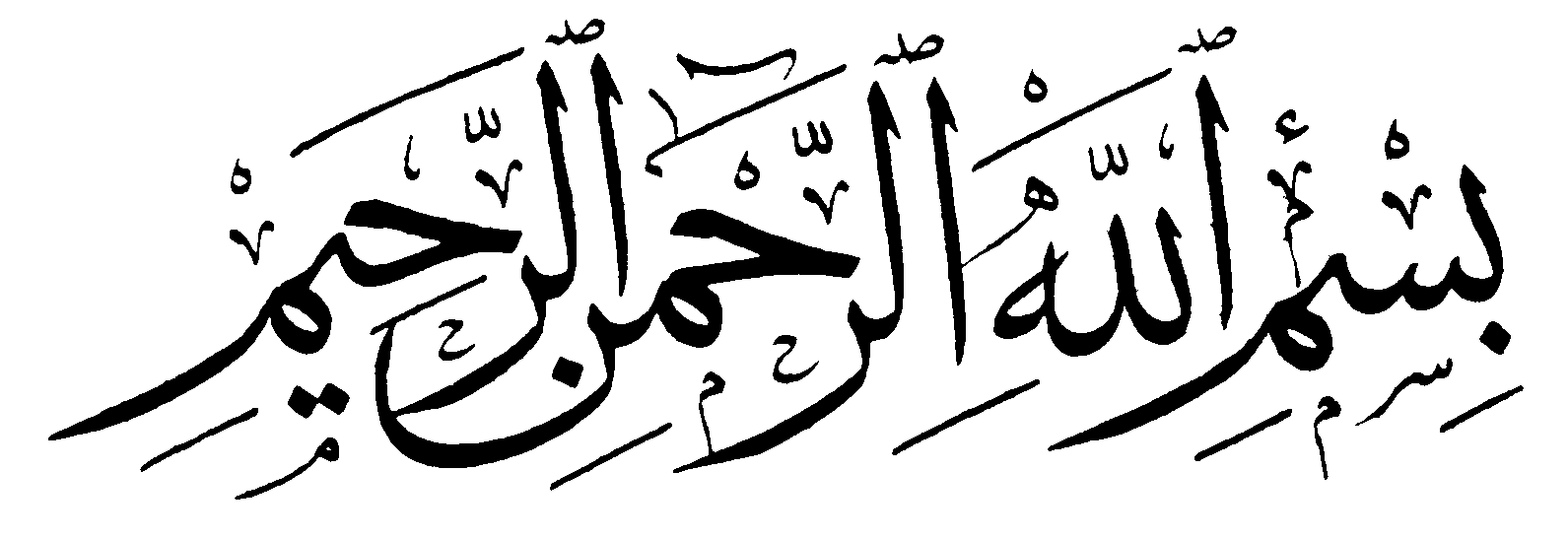 Puji  dan syukur  penuis spanjatkan kepada Allah SWT yang telah memberikan  rahmat dan karunia-nya,  sehingga penulis dapat menyelesaikan skripsi dengan judul “Pengaruh Pertumbuhan Ekonomi, Pendapatan Asli Daerah (Pad) Dan Dana Alokasi Umum (Dau) Terhadap Anggaran Belanja Modal (Studi kasus : Kabupaten/Kota se Provinsi  Sumatera Barat Tahun 2010-2014 )” dengan baik. Shalawat dan salam semoga selalu tercurahkan kepada junjungan kita Nabi Muhammad SAW, keluarganya, kaum kerabatnya dan umatNya hingga hari kemudian.Penyusunan skripsi ini  merupakan salah satu pelaksanaan akademis untuk  memenuhi syarat perkuliahan di jenjang studi strata 1 dalam rangka meraih gelar Sarjana Ekonomi  Jurusan Ekonomi Pembangunan  Fakultas Ekonomi Universitas Bung Hatta Padang.Penulis menyadari bahwa masih banyak kekurangan dalam penyelesaian skripsi ini, disebabkan keterbatasan penulis. Untuk itu penulis memohon maaf, kritik serta saran yang membangun dari seluruh pihak untuk membantu dan memotivasi penulis agar lebih baik di masa akan datang.Ucapan terima kasih penulis sampaikan kepada seluruh pihak yang telah membantu secara moril dan materil dalam menyelesaikan penyusunan skripsi ini yaitu :Ibuk Yuhelmi, S.E., M.M. selaku Dekan Fakultas Ekonomi Universitas Bung Hatta.Ibuk Dr. Erni Febrina Harahap, S.E., M.Si., selaku wakil Dekan Fakultas Ekonomi Universitas Bung HattaBapak Firdaus, SY, M.P. selaku Ketua dan Sekretaris Jurusan Ekonomi Pembangunan. Bapak Kasman Karimi, SE, M.Si. selaku Ketua dan Sekretaris Jurusan Ekonomi Pembangunan.Bapak Kasman Karimi, SE, M.Si. selaku pembimbing I yang dengan sabar dalam memberikan arahan, bimbingan, masukan dan motivasi kepada penulis terutama dalam penyelesain skripsi ini.Bapak Firdaus SY, M.P. selaku pembimbing II yang dengan sabar dalam memberikan arahan, bimbingan, masukan dan motivasi kepada penulis terutama dalam penyelesain skripsi ini.Ibuk Evi Susanti Tasri, S.E, M.Si. dan ibuk Nurul Huda, S.E, M.Si. selaku penguji yang telah bersedia meluangkan waktu untuk menjadi penguji dalam pengujian komprehensif penulis.Seluruh Bapak dan Ibu Dosen Jurusan Ekonomi Pembangunan Fakultas Ekonomi di Universitas Bung Hatta Padang yang telah memberikan bekal ilmu pengetahuan yang sangat besar kepada penulis selama perkuliahan.Kedua orang tuaku Fajri dan almarhumah Nelmi  yang telah memberikan bantuan materiil dan moril serta tidak henti-hentinya memberikan cinta, kasih sayang dan doa kepada penulis sehingga penulis dapat tetap semangat dalam penulisan skripsi ini.Terima kasih buat rekan EP angkatan 2012 serta teman-teman seperjuangan dalam menyelesaikan kuliah ini.Akhirnya dengan segala kerendahan hati, penulis berharap skripsi ini dapat  bermanfaat bagi pihak-pihak yang membutuhkan, dan dapat dijadikan referensi bagi penelitian-penelitian selanjutnya. penulis juga menyadari bahwa penulisan skripsi ini masih jauh dari kesempurnaan dan banyak kelemahan, sehingga penulis tak lupa mengharapkan saran dan kritik atas skripsi ini.							Padang, 16 Januari 2017		                                                                        Penulis         AHMAD HAHOLONGAN